TRAFFIC ANALYSIS REPORT MINI SAM 27.11.22For Project: 27.11.22 MINI SamProject Notes/Address: MINI SAM Avenue - Beech Road junction facing traffic coming from Norwich Road directionLocation/Name: IncomingReport Generated: 30/11/2022 20:23:15Speed Intervals = 5 MPHTime Intervals = 5 minutesTraffic Report From 30/10/2022 13:00:00    through    27/11/2022 14:59:59 (note 3 days had no data due to flat battery)85th Percentile Speed = 23.8 MPH85th Percentile Vehicles = 8,427 countsMax Speed = 55.0 MPH on 15/11/2022 08:40:00Total Vehicles = 9,914 countsAADT: 396.0 (note adjusted to account for 3 missing days of data)Volumes - weekly vehicle counts			Time			5 Day			7 Day	Average Daily					420            		379	AM peak        		8:00 to 9:00    		43             		36	PM peak        		3:00 to 4:00    		39             		35	SpeedSpeed limit: 30 MPH85th Percentile Speed: 23.8 MPHAverage Speed: 18.1 MPH			Monday  	Tuesday        	Wednesday	Thursday	Friday 	 	Saturday	SundayCount over limit	8              	5              	13             	7              	10             	16             	10% over limit		0.5            	0.3            	1.1            	0.4            	0.8            	1.2            	0.9Avg speeder		32.5           	36.5           	34.0           	32.5           	32.5           	32.8           	33.5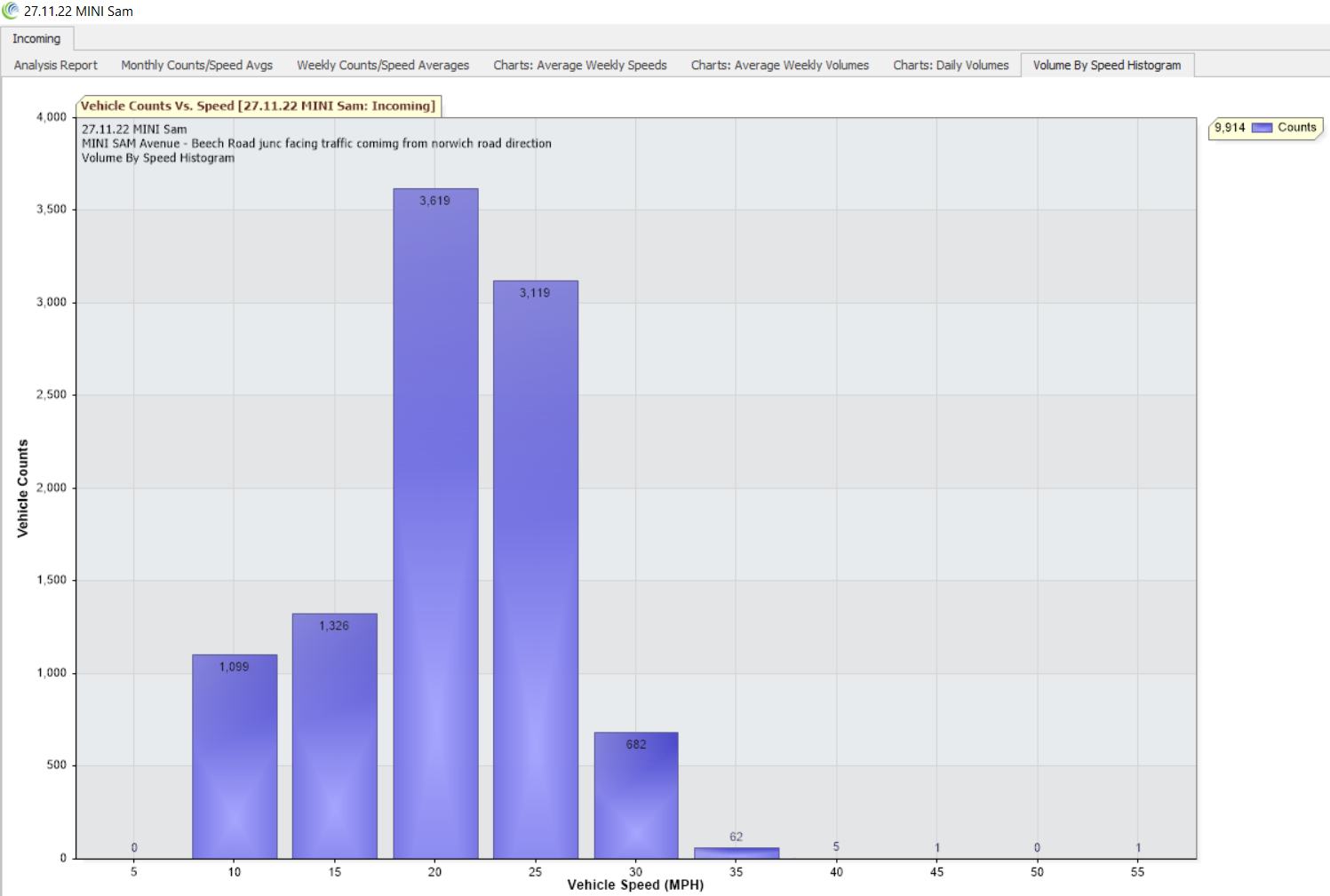 